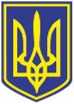 УКРАЇНАЧОРНОМОРСЬКИЙ МІСЬКИЙ ГОЛОВАР О З П О Р Я Д Ж Е Н Н Я       12.04.2023                                                                89Про призначення комісії для проведення попередніх випробувань комплексної системи захисту інформації типового робочого місця користувача інформаційно-телекомунікаційної системи Єдиного державного реєстру транспортних засобівЗ метою перевірки працездатності комплексної системи захисту інформації (далі – КСЗІ) типового робочого місця користувача інформаційно-телекомунікаційної системи Єдиного державного реєстру транспортних засобів (далі – Користувача ІТС ЄДРТЗ) та визначення можливості приймання її у дослідну експлуатацію, керуючись ст. 42 Закону України «Про місцеве самоврядування в Україні»,Для проведення попередніх випробувань КСЗІ ТРМ Користувача ІТС ЄДРТЗ призначити комісію у складі:Голова комісії: Члени комісії: Комісії в термін з 13 квітня 2023 року по 14 квітня 2023 року провести попередні випробування КСЗІ типового робочого місця Користувача ІТС ЄДРТЗ, відповідно до Методики тестування типового робочого місця Користувача ІТС ЄДРТЗ, наведеної в документі "40109173.468244.149.М1.Типове робоче місце Користувача інформаційно-телекомунікаційної системи Єдиного державного реєстру транспортних засобів. Комплексна система захисту інформації. Методика розгортання та підключення до ІТС ЄДР".За результатами випробувань скласти "Протокол попередніх випробувань КСЗІ типового робочого місця Користувача ІТС ЄДРТЗ" та подати його на затвердження.Комісії після завершення попередніх випробувань оформити "Акт приймання КСЗІ типового робочого місця Користувача ІТС ЄДРТЗ у дослідну експлуатацію" і подати на затвердження.За результатами дослідної експлуатації Комісії оформити «Акт завершення робіт зі створення КСЗІ типового робочого місця Користувача ІТС ЄДР» та подати на затвердження.Контроль за виконанням цього розпорядження залишаю за собою.Міський голова                                                                           Василь ГУЛЯЄВПОГОДЖЕНО:Розсилки:Загальний відділ                          – 1Управління ДРП та ПЗ               –  1УЗД ЦНАП у м. Чорноморську  – 1 Відмітка про наявність/не наявність у рішенні інформації, передбаченої п. 2 розпорядження міського голови від 08.08.2022 № 228:Анастасія Артеменко -начальниця відділу інформаційних технологій та з питань доступу до публічної інформації виконавчого комітету Чорноморської міської ради Одеського району Одеської області, керівниця СЛУЖБИ.Яна Прудивус -заступниця начальниці управління, начальниця (адміністратор) відділу надання адміністративних послуг управління забезпечення діяльності Центру надання адміністративних послуг                                    у м. Чорноморську виконавчого комітету Чорноморської міської ради Одеського району Одеської області, адміністратор безпеки;Антон Світайло  -головний спеціаліст відділу інформаційних технологій та з питань доступу до публічної інформації виконавчого комітету Чорноморської міської ради Одеського району Одеської області, системний адміністратор.головний спеціаліст відділу інформаційних технологій та з питань доступу до публічної інформації виконавчого комітету Чорноморської міської ради Одеського району Одеської області, системний адміністратор.Заступниця міського головиКеруюча справамиНаталя ЯВОЛОВАНаталя КУШНІРЕНКОНачальник управління державноїреєстрації прав та правового забезпеченняДмитро СКРИПНИЧЕНКОУповноважений з антикорупційної діяльностіМикола ЧУХЛІБНачальниця загального відділуІрина ТЕМНАВиконавець:Начальниця управління забезпеченнядіяльності Центру надання адміністративних послугу м. ЧорноморськуІрина МАЦІЄВИЧНачальник відділу взаємодії з правоохоронними органами, органами ДСНС, оборонної роботи Микола МАЛИЙ